Утвержденапостановлением администрации Приаргунского муниципального округа Забайкальского края                                                                                     от 23 марта 2021 года № 109(в редакции постановления администрацииот 31 июля 2023 года № 00)МУНИЦИПАЛЬНАЯ ПРОГРАММА«Формирование комфортной городской среды на территории Приаргунского муниципального округа Забайкальского края»П А С П О Р Тмуниципальной программы «Формирование комфортной городской среды на территории Приаргунского муниципального округа Забайкальского края»(далее - Программа)*- данные будут корректироваться.1. Общая характеристика сферы реализации программы, в том числе формулировки основных проблем в указанной сфере и прогноз ее развитияОдним из факторов, формирующим положительный имидж Приаргунского муниципального округа Забайкальского края (далее – округ), является наличие благоприятных, комфортных, безопасных и доступных условий проживания населения. Современный горожанин воспринимает всю территорию округа, как общественное пространство, и ожидает от него безопасности, комфорта, функциональности и эстетики. Программа предусматривает создание максимально комфортных, безопасных и благоприятных условий для проживания и отдыха жителей на территории округа и разработана в интересах обеспечения реализации единого подхода благоустройства территории округа. Благоустройство - совокупность мероприятий, направленных на создание благоприятных, здоровых и культурных условий жизни и досуга населения на территории округа, включающих в себя работы по строительству и ремонту объектов благоустройства: дворовых территорий, общественных территорий, малых архитектурных форм, надлежащему санитарному содержанию территорий, освещению, озеленению, обустройству городской среды, внешней рекламы и информации, созданию внешнего облика округа. В округе 100 многоквартирных домов, (без домов блокированной застройки); 72 многоквартирных дома вошли в региональную программу «Капитального ремонта общего имущества в многоквартирных домах, расположенных на территории Забайкальского края», которая реализуется с 2014 года. Большая часть многоквартирных домов построена 60 - 50 лет назад, остальная часть домов построена 40-25 лет назад. Практически возле каждого многоквартирного дома есть дворовая территория, но благоустройство дворов жилищного фонда на сегодняшний день в целом по округу полностью или частично не отвечает нормативным требованиям. Не все эти территории благоустроены - оборудованы местами для проведения досуга и отдыха разными группами населения: спортивными площадками, детскими площадками, малыми архитектурными формами и т.д. Пришло в негодность асфальтовое покрытие внутри домовых проездов и тротуаров. В большинстве дворовых территорий асфальтовое покрытие не имелось. Асфальтобетонное покрытие на 70-90 % придомовых территорий имеет высокий физический износ. Недостаточно производились работы во дворах по уходу за зелеными насаждениями, восстановлению газонов. Система ливневой канализации во дворовых территориях отсутствует, в связи с чем, не обеспечивается отвод вод в периоды выпадения обильных осадков, что доставляет массу неудобств жителям и негативно влияет на конструктивные элементы зданий. В дворовых территориях, при строительстве многоквартирных домов, не было выполнено проектное наружное освещение. От жителей населенных пунктов поступает много жалоб на темные дворы. Также отсутствует необходимый набор малых архитектурных форм и обустроенных площадок. Отсутствуют специально обустроенные стоянки для автомобилей, что приводит к их хаотичной парковке. Вывоз твердых коммунальных отходов на территории округа осуществляется из контейнерных площадок и помешковым сбором, обустроенных на территориях, в соответствии с требованиями санитарного законодательства.Надлежащее состояние придомовых территорий является важным фактором при формировании благоприятной экологической и эстетической городской среды. Проблемы устройства асфальтового покрытия дворов, освещения дворовых территорий, устройства ливневой канализации на сегодня весьма актуальны и не решены в связи с недостаточным финансированием отрасли.Принимаемые в последнее время меры по частичному благоустройству дворовых территорий не приводят к должному результату, поскольку не основаны на последовательном подходе к решению проблемы и не позволяют консолидировать денежные средства для достижения поставленной цели.К благоустройству дворовых территорий необходим последовательный комплексный подход, рассчитанный на среднесрочный период, который предполагает использование программно-целевых методов, обеспечивающих увязку реализации мероприятий по срокам, ресурсам и исполнителям.Основным методом решения проблемы должно стать благоустройство дворовых территорий, которое представляет совокупность мероприятий, направленных на создание и поддержание функционально, экологически и эстетически организованной городской среды, улучшение содержания и безопасности дворовых территорий.2. Приоритеты политики благоустройства, цели, задачи Программы.	2.1. Основными приоритетами политики благоустройства являются: 	Формирование современной городской среды;	Благоустройство прилегающих к жилым домам территорий, в том числе дворов;	Благоустройство объектов городской среды;	Обеспечение надлежащего содержания, ремонта объектов и элементов благоустройства городских территорий;	Создание новых зеленых насаждений, объектов и элементов благоустройства.	2.2. Целью Программы является: 	Повышение качества и комфорта городской среды на территории округа.	2.3. Реализация поставленной цели должна быть обеспечена выполнением следующих задач:	Повышение уровня благоустройства дворовых территорий пгт. Приаргунск; 	Повышение уровня благоустройства территорий общего пользования пгт. Приаргунск, п. Кличка, п. Молодежный, с. Новоцурухайтуй; 	Повышение уровня вовлеченности заинтересованных граждан, организаций в реализацию мероприятий по благоустройству территории населенных пунктов. 	Сведения о показателях (индикаторах) Программы представлены в приложении № 1 к Программе.3. Прогноз ожидаемых результатов.Социальные и экономические последствия, которые возникнут в результате реализации Программы, будут иметь положительное влияние на социально-экономическое развитие округа.В результате реализации Программы ожидается создание условий, обеспечивающих комфортные условия для работы, отдыха и проживания населения на территории округа:- повышение общего уровня благоустройства населенных пунктов;- организация взаимодействия между предприятиями, организациями и учреждениями при решении вопросов благоустройства территории населенных пунктов;- привлечение жителей к участию в решении проблем благоустройства;- оздоровление санитарной экологической обстановки в населенных пунктах.	Прогнозируемые конечные результаты реализации Программы:	- увеличится площадь дворовых территорий, на которых будет обеспечено нормативное освещение;	- комплексное благоустройство территорий общего пользования, мест массового отдыха людей муниципального образования, знаковых и социально значимых мест;На конечные результаты реализации мероприятий Программы оказывают влияние ключевые риски, к числу которых относятся:1. Бюджетные риски, связанные с дефицитом регионального и местных бюджетов и возможностью невыполнения своих обязательств по софинансированию мероприятий Программы; 2. Социальные риски, связанные с низкой социальной активностью населения, отсутствием массовой культуры соучастия в благоустройстве дворовых территорий;3. Управленческие (внутренние) риски, связанные с неэффективным управлением реализацией Программы, низким качеством межведомственного взаимодействия, недостаточным контролем над реализацией Программы;Мероприятия и способы предупреждения рисков по бесперебойности реализации мероприятий Программы:1. Формирование четкого графика реализации Программы с максимально конкретными мероприятиями, сроками их исполнения и ответственными лицами.2. Создание системы контроля и мониторинга за исполнением Программы, позволяющей оперативно выявлять отклонения от утвержденного графика исполнения мероприятий и устранять их.3. Активная работа по вовлечению граждан, бизнеса и организаций по инициированию проектов по благоустройству с проведением информационно-разъяснительной работы в средствах массовой информации.4. Проведение оценки качества городской среды.5. Привлечение экспертов и специалистов для подготовки проектов по благоустройству.6. Обязательное обсуждение проектов по благоустройству. 7. Создание алгоритмов участия граждан и общественных организаций в формировании и реализации проектов по благоустройству с созданием системы «обратной» связи с гражданами.4. Ресурсное обеспечение Программы.	Финансирование Программы в 2018-2025 годы предусматривается осуществлять за счет средств федерального бюджета, бюджета Забайкальского края, местного бюджета округа в объеме.Общий объем финансирования составляет 21832,4171 тыс. рублей*, в том числе:Федеральный бюджет*:18099,7984 тыс. рублей, в том числе по годам:2018 год – 5537 тыс. рублей;2019 год – 5618,488 тыс. рублей;2020 год – 2050,75 тыс. рублей;2021 год – 4893,56042 тыс. рублей;2022 год – 0,0 тыс. рублей;2023 год – 0,0 тыс. рублей;2024 год – 0,0 тыс. рублей;2025 год – 0,0 тыс. рублей.Бюджет Забайкальского края*:609,3841 тыс. рублей, в том числе по годам:2018 год – 353 тыс. рублей;2019 год – 114,663 тыс. рублей;2020 год – 41,85252 тыс. рублей;2021 год – 99,86858 тыс. рублей;2022 год – 0,0 тыс. рублей;2023 год – 0,0 тыс. рублей;2024 год – 0,0 тыс. рублей; 2025 год – 0,0 тыс. рублей.Бюджет городского поселения «Приаргунское»:2324,286 тыс. рублей, в том числе по годам:2018 год – 1125 тыс. рублей;2019 год – 700 тыс. рублей;2020 год – 499,286 тыс. рублей;Бюджет Приаргунского муниципального округа Забайкальского края*:798,94864 тыс. рублей, в том числе по годам:2021 год – 798,94864 тыс. рублей;2022 год – 0,0 тыс. рублей;2023 год – 0,0 тыс. рублей;2024 год – 0,0 тыс. рублей;2025 год – 0,0 тыс. рублей.Информация о ресурсном обеспечении муниципальной программы содержится в приложении № 3 к настоящей Программе.* - значение показателей будут уточняться.5. Мероприятия Программы.5.1. Проведение работ по благоустройству дворовых и общественных территорий производится в соответствии с законодательством Российской Федерации с учетом необходимости обеспечения физической, пространственной и информационной доступности зданий, сооружений, дворовых и общественных территорий для всех групп инвалидов и других маломобильных групп населения.5.2. Минимальный перечень работ по благоустройству дворовых территорий многоквартирных домов включает следующее:	ремонт дворовых проездов;	обеспечение освещения дворовых территорий (при условии включения освещения придомовой территории в состав общего имущества в многоквартирном доме, с последующим его содержанием за счет средств собственников помещений);	установка урн;	установка скамеек.Дворовые территории включаются в Программу по результатам проведенной инвентаризации дворовых и общественных территорий (далее - Инвентаризация), а также на основании предложений заинтересованных лиц в соответствии с Порядком представления, рассмотрения и оценки предложений заинтересованных лиц о включении дворовой территории многоквартирного дома, расположенной на территории Приаргунского муниципального округа Забайкальского края, в муниципальную программу «Формирование комфортной городской среды на территории Приаргунского муниципального округа Забайкальского края», утвержденным постановлением администрации Приаргунского муниципального округа Забайкальского края от 17.02.2021 г. № 77. Предложения заинтересованных лиц по включению дворовых территорий в муниципальную программу, подготовленные в рамках минимального перечня видов работ, могут включать все или несколько видов работ, предусмотренных минимальным перечнем видов работ.Очередность благоустройства определяется в порядке поступления предложений заинтересованных лиц об участии в программе, а также об их участии в выполнении благоустройства. Адресный перечень дворовых территорий в пгт. Приаргунск:пгт. Приаргунск, ул. Воинов-Интернационалистов, д. 2а, ул. Воинов-Интернационалистов, д. 2, ул. Воинов-Интернационалистов, д. 4;пгт. Приаргунск, ул. Вокзальная, д. 6;пгт. Приаргунск, ул. Губина, д. 1; ул. Декабристов, д. 12;пгт. Приаргунск, ул. Губина, д. 1а;пгт. Приаргунск, ул. Декабристов, д. 19, ул. Декабристов, д. 19 а;пгт. Приаргунск, ул. Ленина, д. 13, ул. Комсомольская, д. 4, ул. Комсомольская, д. 6;пгт. Приаргунск, ул. Ленина, д. 15, ул. Комсомольская, д. 3, ул. Комсомольская, д. 5;пгт. Приаргунск, ул. Ленина, д. 8, ул. Ленина, д. 10, ул. Ленина, д. 12, ул. Комсомольская, д. 8, ул. Комсомольская, д. 10, ул. Губина, д. 7, ул. Губина, д. 5, ул. Губина, д. 3, ул. Воинов-Интернационалистов, д. 7;пгт. Приаргунск, Мкр. «МЖК», д. 1, д. 5, д. 2; пгт. Приаргунск, Мкр. 1, д. 25, д. 26; пгт. Приаргунск, Мкр. 1, д. 28; пгт. Приаргунск, Мкр. 1, д. 13; пгт. Приаргунск, Мкр. 1, д. 9, д. 10, д. 11; пгт. Приаргунск, Мкр. 2, д. 1; пгт. Приаргунск, Мкр. 2, д. 2, д. 4; пгт. Приаргунск, Мкр. 2, д. 3; пгт. Приаргунск, Мкр. 2, д. 5, д. 5а; пгт. Приаргунск, Мкр. 3, д. 1, д. 2, ул. Воинов-Интернационалистов, д. 1а; пгт. Приаргунск, ул. Октябрьская, д. 1, д. 3, д. 5, д. 7; пгт. Приаргунск, ул. Октябрьская, д. 9; пгт. Приаргунск, ул. Октябрьская, д. 4; пгт. Приаргунск, ул. Октябрьская, д. 11, д. 13, д. 13а, д. 15, ул. Первомайская, д. 4, ул. Комсомольская, д. 1. пгт. Приаргунск, ул. Первомайская, д. 6; пгт. Приаргунск, ул. Первомайская, д. 13, д. 15, ул. Строительная, д. 14, д. 16; пгт. Приаргунск, ул. Первомайская, д. 9, д. 11, ул. Строительная, д. 8 д. 10, д. 12; пгт. Приаргунск, ул. Строительная, д. 2, д. 4, д. 6; пгт. Приаргунск, ул. Чернышевского, д. 10, д. 12, д. 14, ул. Первомайская, д. 2; пгт. Приаргунск, ул. Чернышевского, д. 5, д. 7, д. 9; пгт. Приаргунск, ул. Чернышевского, д. 2, д. 4, д. 4а, д. 6, д. 8, ул. Воинов-Интернационалистов, д. 1. Расходные обязательства Забайкальского края по предоставлению субсидий из бюджета Забайкальского края в целях софинансирования работ по благоустройству дворовых территорий в рамках минимального перечня работ по благоустройству, софинансируются из федерального бюджета при наличии решения собственников помещений в многоквартирном доме, дворовая территория которого благоустраивается, о принятии созданного в результате благоустройства имущества в состав общего имущества многоквартирного дома.	Расходные обязательства Забайкальского края по предоставлению субсидий из бюджета Забайкальского края в целях софинансирования работ по благоустройству дворовых территорий, в рамках дополнительных видов работ по благоустройству дворовых территорий, софинансируются из федерального бюджета:	При наличии решения собственников помещений в многоквартирном доме, дворовая территория которого обустраивается, о принятии созданного в результате благоустройства имущества в состав общего имущества многоквартирного дома;	При софинансировании собственниками помещений многоквартирного дома работ по благоустройству дворовых территорий в размере не менее 20 процентов стоимости выполнения таких работ. Такое условие распространяется на дворовые территории, включенные в соответствующую программу после вступления в силу постановления Правительства Российской Федерации от 9 февраля 2019 года № 106 «О внесении изменений в приложение № 15 к государственной программе Российской Федерации «Обеспечение доступным и комфортным жильем и коммунальными услугами граждан Российской Федерации».5.3. Общественные территории включаются в Программу формирования современной городской среды на 2018-2025 годы по результатам проведенной Инвентаризации, а также на основании предложений заинтересованных лиц, в соответствии с Порядком оценки предложений граждан, организаций на включение в адресный перечень общественных территорий Приаргунского муниципального округа Забайкальского края, на которых планируется благоустройство, в муниципальную программу «Формирование комфортной городской среды на территории Приаргунского муниципального округа Забайкальского края», утвержденным постановлением администрации Приаргунского муниципального округа Забайкальского края от 17.02.2021 г. № 77.Адресный перечень общественных территорий, подлежащих благоустройству в пгт. Приаргунск:1. Площадь п. Приаргунск;2. Парк п. Приаргунск;Адресный перечень общественных территорий, подлежащих благоустройству в п. Кличка:Центральный парк по ул. Социалистическая;Детская площадка напротив д. 17 по ул. Ленина;Детская площадка около д. 43 по ул. Колхозная.Адресный перечень общественных территорий, подлежащих благоустройству в п. Молодежный:Мемориал по ул. Мира, 11а;Территория дома культуры по ул. Мира, 7.Адресный перечень общественных территорий, подлежащих благоустройству в с. Новоцурухайтуй:Тротуар по ул. Лазо;Сквер дома культуры по ул. Фёдорова, 70б.5.3.Дизайн-проекты благоустройства каждой дворовой территории, а также дизайн-проект благоустройства общественной территории до начала выполнения благоустроительных работ утверждаются с учетом обсуждения спредставителями заинтересованных лиц. Содержание дизайн-проекта зависитот вида и состава планируемых работ. Одним из условий реализации приоритетного проекта «Формирование комфортной городской среды» является активное вовлечение граждан, организаций в процесс обсуждения проекта Программы, отбора дворовых территорий, общественных территорий для включения в Программу. 5.4 Адресный перечень объектов недвижимого имущества (включая объекты незавершенного строительства) и земельных участков, находящихся в собственности (пользовании) юридических лиц и индивидуальных предпринимателей, которые подлежат благоустройству не позднее последнего 2025 года, в соответствии с требованиями Правил благоустройства в пгт. Приаргунск:5.5. Мероприятия по инвентаризации уровня благоустройства индивидуальных жилых домов и земельных участков, предоставленных для их размещения: 	В целях информирования жителей индивидуальной жилой застройки администрация размещает раздел о благоустройстве территорий индивидуальной жилой застройки из Правил благоустройства пгт. Приаргунска в СМИ. Разрабатывается и утверждается график проведения инвентаризации территорий. По результатам проведения инвентаризации составляется паспорт благоустройства территории. Паспорт благоустройства территории утверждается главой администрации. Копия паспорта предоставляется лицу (его представителю) в чьем ведении (на правах собственности, пользования, аренды и т.п.) находится территория. В случае выявления несоответствия жилого дома и (или) земельного участка, предоставленного для его размещения, утвержденным Правилам благоустройства, администрация городского поселения «Приаргунское» заключает соглашение с собственником (землепользователем) об их благоустройстве не позднее 2024 года.5.6. Администрация вправе исключить из адресного перечня дворовых и общественных территорий, подлежащих благоустройству в рамках реализации муниципальной программы, территории, расположенные вблизи многоквартирных домов, физический износ основных конструктивных элементов (крыша, стены, фундамент) которых превышает 70 процентов, а также территории, которые планируются к изъятию для муниципальных или государственных нужд в соответствии с генеральным планом, при условии одобрения решения об исключении указанных территории из адресного перечня дворовых территорий и общественных территорий муниципальной общественной комиссией в порядке, установленном такой комиссией.5.7. Администрация вправе исключить из адресного перечня дворовых территорий, подлежащих благоустройству в рамках реализации муниципальной программы, дворовые территории, собственники помещений многоквартирных домов которых приняли решение об отказе от благоустройства дворовой территории в рамках реализации муниципальной программы или не приняли решения о благоустройстве дворовой территории в сроки, установленные соответствующей программой. При этом исключение дворовой территории из перечня дворовых территорий, подлежащих благоустройству в рамках реализации муниципальной программы, возможно только при условии одобрения соответствующего решения муниципальной общественной комиссией в порядке, установленном такой комиссией.5.8. Мероприятия по проведению работ по образованию земельных участков, на которых расположены многоквартирные дома, работы по благоустройству дворовых территорий которых софинансируются из бюджета Забайкальского края.В ходе проведения инвентаризации земельных участков, на которых расположены многоквартирные жилые дома, установлены многоквартирные жилые дома, земельные участки у которых не образованы в пгт. Приаргунск:ул. Воинов-Интернационалистов, дом 2;ул. Воинов-Интернационалистов, дом 2а;ул. Воинов-Интернационалистов, дом 4;ул. Воинов-Интернационалистов, дом 1а;Мкр. 3, дом 1;Мкр. 3, дом 2;ул. Комсомольская, дом 6;ул. Ленина, дом 15;ул. Комсомольская, дом 3;ул. Комсомольская, дом 5;ул. Первомайская, дом 6;ул. Первомайская, дом 13;ул. Первомайская, дом 15;ул. Первомайская, дом 9;ул. Первомайская, дом 11;ул. Строительная, дом 16;ул. Строительная, дом 8;ул. Строительная, дом 10;ул. Строительная, дом 12;ул. Строительная, дом 4;ул. Строительная, дом 6;ул. Октябрьская, дом 3;ул. Октябрьская, дом 5;ул. Октябрьская, дом 4;ул. Октябрьская, дом 11;ул. Октябрьская, дом 13;ул. Октябрьская, дом 13а;ул. Октябрьская, дом 15;ул. Первомайская, дом 4;ул. Комсомольская, дом 1;ул. Чернышевского, дом 10;ул. Чернышевского, дом 12;ул. Чернышевского, дом 14;ул. Первомайская, дом 2;ул. Чернышевского, дом 2;Мкр. 1, дом 28;Мкр. 2, дом 2;Мкр. 2, дом 4;Мкр. 2, дом 5;Мкр. 2, дом 5а;ул. Вокзальная, дом 6;ул. Декабристов, 19а;ул. Комсомольская, 10;ул. Губина, д. 7;ул. Губина, д. 5;ул. Воинов-Интернационалистов, дом 7.Формирование земельного участка (в том числе выполнение кадастровых работ, необходимых для подготовки межевого плана) осуществляется администрацией на основании поступивших заявлений собственника (собственников) помещений многоквартирного дома. В срок до 2023 года, собственники помещений вышеуказанных многоквартирных домов обязаны обратиться в администрацию с заявлением о формировании земельного участка.После формирования земельного участка, администрация осуществляет постановку земельного участка, занятого многоквартирным домом, на государственный кадастровый учет.Постановка земельных участков на государственный кадастровый учет должна быть осуществлена до 31.12.2025 года.5.9. Администрация обязана заключить соглашение с уполномоченным органом по результатам закупки товаров, работ и услуг для обеспечения муниципальных нужд в целях реализации муниципальной программы на выполнение работ по благоустройству общественных территорий, не позднее 1 июля года предоставления субсидии, и не позднее 1 мая года предоставления субсидии – на выполнение работ по благоустройству дворовых территорий, за исключением:случаев обжалования действий (бездействия) заказчика и (или) комиссии по осуществлению закупок и (или) оператора электронной площадки при осуществлении закупки товаров, работ, услуг в порядке, установленном законодательством Российской Федерации, при которых срок заключения таких соглашений продлевается на срок указанного обжалования;случаев проведения повторного конкурса или новой закупки, если конкурс признан не состоявшимся по основаниям, предусмотренным законодательством Российской Федерации, при которых срок заключения таких соглашений продлевается на срок проведения конкурсных процедур;случаев заключения таких соглашений в пределах экономии средств при расходовании субсидии в целях реализации муниципальной программы, в том числе мероприятий по цифровизации городского хозяйства, включенных в муниципальную программу, при которых срок заключения таких соглашений продлевается  на срок до 15 декабря года предоставления субсидии.5. Финансовое обеспечение муниципальной программы5.1. Общий объем необходимого финансирования на реализацию мероприятий программы, рассчитанный из минимальных расходов, необходимых для достижения цели и реализации задач программы, составляет 21832,4171* тыс. рублей, из них:Средства федерального бюджета – 18099,7984 тыс. рублей*;Средства бюджета Забайкальского края – 609,3841 тыс. рублей*;Средства бюджета городского поселения «Приаргунское» - 2324,286 тыс. рублей*;Средства бюджета Приаргунского муниципального округа Забайкальского края – 798,94864 тыс. рублей*.* - значение показателей будут уточняться.  Перечень работ по благоустройству общественной территории.Работы по благоустройству общественной территорий могут проводиться по следующим направлениям:-устройство новых асфальтобетонных и плиточных покрытий территорий общего пользования;-ремонт асфальтобетонных покрытий и покрытий из тротуарных плит;-установка, замена и ремонт бордюрного камня;-устройство парковочных карманов;-установка скамеек (лавочек) и урн для сбора мусора, асфальтирование карманов под ними;-устройство и ремонт асфальтированных дорожек и дорожек из тротуарной плитки;-установка детского, игрового, спортивного оборудования, а также обустройство иных элементов благоустройства;-устройство травмобезопасных покрытий из резиновой крошки под детское, игровое, спортивное оборудование с обустройством основания под такое покрытие (асфальт, бетон);-устройство спортивных площадок для игры в футбол, волейбол, баскетбол, хоккей с ограждением по периметру, устройством травмобезопасных покрытий на них (резиновое покрытие, искусственная трава), нанесением разметки, устройством трибун; -установка ограждений газонов, палисадников, детских, игровых, спортивных площадок, парковок, ограждений, отделяющих территорию от проезжих частей дорог;-устройство наружного освещения территорий общего пользования с установкой опор освещения, прокладкой СИП, установкой светильников;- устройство (ремонт) инженерных сетей (водо-; электро-; теплоснабжения);-озеленение территорий, которое включает в себя: посадку деревьев, кустарников, газонов, снос и кронирование деревьев, корчевание пней, завоз грунта и пр.;-работы по демонтажу различных конструкций (металлических, бетонных, деревянных) для последующего благоустройства территорий под ними;-отсыпка грунтом, планировка и выравнивание территории;-устройство подпорных стен для укрепления откосов и грунтов;-устройство лестничных маршей, спусков (из бордюрного камня или бетонных маршей заводского изготовления) с оборудованием их металлическими поручнями;-устройство пандусов для обеспечения беспрепятственного перемещения маломобильных групп населения;-установка ограждающих устройств: бетонных, металлических столбиков для ограждения парковок, тротуаров, детских игровых площадок (кроме шлагбаумов и автоматических ворот);-установка вазонов, цветочниц;-работы по изготовлению и установке, благоустройству и ремонту облицовки памятников, стелл, архитектурных скульптур и композиций, мемориалов, а также оснований и подиумов под ними;-прочие работы.5.3. Минимальный перечень работ по благоустройству дворовых территорий многоквартирных домов:- ремонт дворовых проездов;- обеспечение освещения дворовых территорий (при условии включения освещения придомовой территории в состав общего имущества в многоквартирном доме, с последующим его содержанием за счет средств собственников помещений);- установка урн;- установка скамеек.Образцы элементов благоустройства.Скамья садово-парковая со спинкой на железобетонных ножках: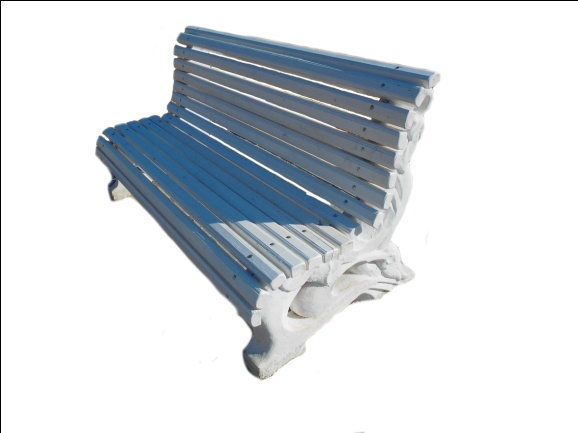 Урна оцинкованная на железобетонном основании: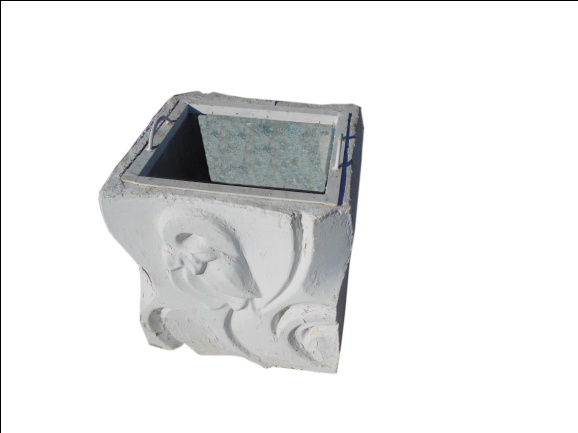 Кронштейн КР-3 для уличного светильника: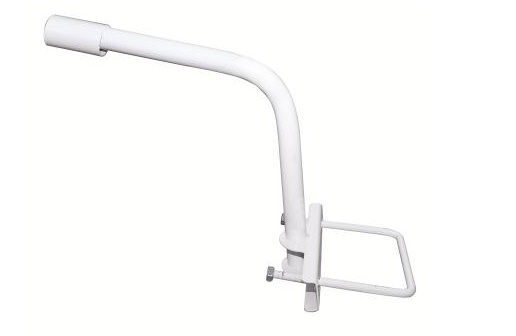 Светильник уличный L-street 24: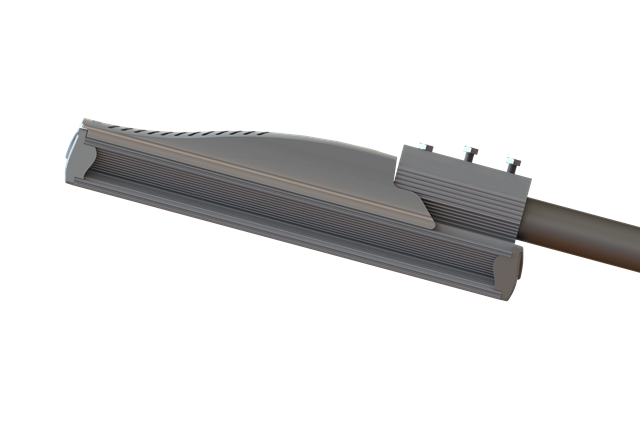 Дополнительный перечень работ по благоустройству дворовых территорий многоквартирных домов:- Озеленение дворовой территории;- Устройство детских площадок;- Устройство спортивных площадок;- Устройство площадок для выгула домашних животных;- Оборудование мест парковки автотранспортных средств;- Устройство пандусов;- Устройство контейнерной площадки;- Иные виды работ.Форма и минимальная доля финансового и (или) трудового участия заинтересованных лиц, организаций в выполнении минимального перечня работ по благоустройству дворовых территорийФорма и доля финансового участия.Работы из минимального перечня финансируются за счет средств федерального бюджета, бюджета Забайкальского края и бюджета округа.Денежные средства собственников помещений привлекаются при наличии соответствующего решения общего собрания собственников помещений, оформленного в соответствии с жилищным законодательством Российской Федерации.Форма и доля трудового участия.Доля трудового участия:- определяется как количество человек, привлекаемых для выполнения видов работ;Форма трудового участия:- выполнение заинтересованными лицами, организациями неоплачиваемых работ, не требующих специальной квалификации (подготовка объекта (дворовой территории) к началу работ (земляные работы, снятие старого оборудования, уборка мусора); покраска оборудования, озеленение территории (посадка деревьев, кустарников); охрана объекта;- предоставление строительных материалов, техники и пр.;- обеспечение благоприятных условий для работы подрядной организации, выполняющей работы, и её работников;- иные мероприятия.Форма и минимальная доля финансового и трудового участия заинтересованных лиц, организаций в выполнении дополнительного перечня работ по благоустройству дворовых территорий.Форма и доля финансового участия.Доля финансового участия заинтересованных лиц в реализации мероприятий по благоустройству дворовых территорий многоквартирных домов в рамках дополнительного перечня работ по благоустройству составляет не менее 30 и не более 50 % от стоимости мероприятий по благоустройству.Денежные средства заинтересованных лиц привлекаются при наличии соответствующего решения общего собрания собственников помещений, оформленного в соответствии с жилищным законодательством Российской Федерации.Форма и доля трудового участия.Доля трудового участия:- определяется как количество человек, привлекаемых для выполнения видов работ;Форма трудового участия:- выполнение заинтересованными лицами, организациями неоплачиваемых работ, не требующих специальной квалификации (подготовка объекта (дворовой территории) к началу работ (земляные работы, снятие старого оборудования, уборка мусора); покраска оборудования, озеленение территории (посадка деревьев, кустарников); охрана объекта;- предоставление строительных материалов, техники и пр.;- обеспечение благоприятных условий для работы подрядной организации, выполняющей работы, и её работников;- иные мероприятия.Нормативная стоимость (единичные расценки) работ по благоустройству, входящих в состав минимального  и дополнительного перечней работ.6. Порядок аккумулирования и расходования средств заинтересованных лиц, направляемых на выполнение минимального и дополнительного перечней работ по благоустройству дворовых территорий городского поселения «Приаргунское»; механизма контроля за их расходованием, порядок и форма участия граждан в выполнении указанных работ6.1. Настоящий Порядок регламентирует процедуру и форму участия (финансового и (или) трудового) заинтересованных лиц в выполнении минимального и дополнительного перечней работ по благоустройству дворовых территорий округа (далее - работы по благоустройству), порядок аккумулирования и расходования средств заинтересованных лиц, направляемых на выполнение указанных работ, и механизм контроля за их расходованием.6.2. В целях Порядка используются следующие понятия:
         6.2.1. Заинтересованные лица - собственники помещений в многоквартирных домах, собственники иных зданий и сооружений, расположенных в границах дворовой территории округа, подлежащей благоустройству.
         6.2.2. Финансовое участие заинтересованных лиц в выполнении работ по благоустройству - обязательства финансового характера в софинансировании работ по благоустройству, включая минимальный и дополнительный перечень работ по благоустройству.6.2.3. Трудовое участие заинтересованных лиц в выполнении работ по благоустройству - выполнение неоплачиваемых работ, включенных в минимальный и (или) дополнительный перечень работ по благоустройству, не требующих специальной подготовки.6.3. Порядок и форма участия (финансового и (или) трудового) заинтересованных лиц в выполнении работ по благоустройству.6.3.1. Организация участия (финансового и (или) трудового) заинтересованных лиц в выполнении работ по благоустройству осуществляется заинтересованными лицами в соответствии с решением общего собрания собственников помещений в многоквартирном доме, собственников иных зданий и сооружений, расположенных в границах дворовой территории, подлежащей благоустройству, оформленным соответствующим протоколом с обязательным отражением форм и объемов участия, предусмотренных настоящим Порядком информации (далее - решение общего собрания собственников).6.2.2. При выборе формы финансового участия заинтересованных лиц в выполнении работ по благоустройству, доля участия определяется как процент от стоимости мероприятий по благоустройству дворовой территории.
         Стоимость мероприятий по благоустройству дворовой территории определяется сметной документацией, подтверждающей планируемые затраты на выполнение мероприятий, предусмотренных в минимальном и (или) дополнительном перечне работ по благоустройству, утвержденной на общем собрании собственников помещений в многоквартирном доме, собственников иных зданий и сооружений, расположенных в границах дворовой территории, подлежащей благоустройству.6.2.3. При выборе формы трудового участия заинтересованных лиц в выполнении работ по благоустройству предполагается выполнение следующих мероприятий (отдельно либо в совокупности):- субботники;- подготовка дворовой территории к началу работ (земляные работы);- участие в строительных работах - снятие старого оборудования, установка уличной мебели, зачистка от ржавчины, окрашивание элементов благоустройства;
- участие в озеленении территории - высадка растений, создание клумб, уборка территории;- другие виды работ (по решению заинтересованных лиц).6.2.4. Финансовое и (или) трудовое участие заинтересованных лиц в выполнении работ по благоустройству подтверждается документально в зависимости от формы такого участия:6.2.5. В качестве документов, подтверждающих финансовое участие, могут быть представлены копии платежных поручений о перечислении средств или внесении средств на счет, открытый в соответствии с настоящим Порядком.6.2.6. Перечисление денежных средств заинтересованными лицами осуществляется не менее чем за 30 рабочих дней до момента опубликования администрацией извещения о проведении аукциона в электронной форме по благоустройству дворовой территории. 6.2.7. В случае неперечисления заинтересованными лицами денежных средств в срок, указанный в пункте 6.2.6, дворовая территория, собственники помещений в многоквартирном доме (многоквартирных домах) которых приняли решение о софинансировании мероприятий по благоустройству дополнительного перечня работ, исключается из адресного перечня муниципальной программы, в части благоустройства дворовой территории по дополнительному перечню работ.6.2.6. Трудовое участие заинтересованных лиц в выполнении работ по благоустройству подтверждается:- отчетами администраций (далее - администрации) о проведении мероприятия с трудовым участием заинтересованных лиц;- отчетами подрядных организаций о выполнении работ, включающих информацию о проведении мероприятия с трудовым участием заинтересованных лиц;- отчетами управляющей организации о проведении мероприятия с трудовым участием заинтересованных лиц;- иными документами (материалами) с приложением фото-, видеоматериалов о проведении мероприятия с трудовым участием заинтересованных лиц.6.3. Порядок аккумулирования и расходования средств заинтересованных лиц, направляемых на выполнение минимального и дополнительного
перечней работ по благоустройству. 6.3.1. Аккумулирование и расходование средств заинтересованных лиц, направляемых на выполнение минимального и дополнительного перечней работ по благоустройству дворовой территории осуществляется обществом с ограниченной ответственностью «Управляющая компания п. Приаргунск» (далее – ответственное лицо).6.3.2. Для целей финансового участия заинтересованных лиц в выполнении работ по благоустройству, ответственное лицо открывает счет в российской кредитной организации, величина собственных средств (капитала) которой составляет не менее 20 миллиардов рублей (далее - отдельный счет).
Денежные средства считаются поступившими ответственному лицу с момента их зачисления на отдельный счет.6.3.3. Администрация заключает соглашение с ответственным лицом о финансовом участии заинтересованных лиц в выполнении минимального и дополнительного перечней работ по благоустройству (далее - соглашение), в котором определяются порядок, сроки, сумма перечисления денежных средств на счет подрядной организации, определенный в соответствии с пунктом 6.3.4 Порядка, порядок расходования и возврата указанных средств, права, обязанности и ответственность сторон соглашения, условия и порядок контроля администрацией и заинтересованными лицами за операциями с указанными средствами, согласие ответственного лица на осуществление администрацией городского поселения «Приаргунское» проверок соблюдения целевого использования аккумулированных денежных средств.6.3.4. Ответственное лицо перечисляет денежные средства заинтересованных лиц на счет подрядной организации, указанный в муниципальном контракте, заключенном администрацией по результатам конкурсных процедур в соответствии с Федеральным законом от 05.04.2013 N 44-ФЗ «О контрактной системе в сфере закупок товаров, работ, услуг для обеспечения государственных и муниципальных нужд».
          В случае предоставления субсидии ответственному лицу на выполнение работ по благоустройству дворовой территории ответственное лицо перечисляет денежные средства заинтересованных лиц на счет подрядной организации, определенной в соответствии с гражданским законодательством.
          Перечисление денежных средств заинтересованных лиц осуществляется в полном объеме в течение 10 рабочих дней с момента подписания сторонами по муниципальному контракту на выполнение работ по благоустройству дворовых территорий документов, подтверждающих надлежащее выполнение подрядных работ. Ответственность за неисполнение указанного обязательства определяется в соглашении.6.3.5. Ответственное лицо:- обеспечивает учет поступающих денежных средств от заинтересованных лиц в отношении многоквартирных домов, иных зданий, сооружений, расположенных в границах дворовых территорий, подлежащих благоустройству;
- направляет до 5 числа каждого месяца данные о поступивших денежных средствах в отношении многоквартирных домов, иных зданий, сооружений, расположенных в границах дворовых территорий, подлежащих благоустройству, за предыдущий месяц в администрацию для размещения на официальном сайте в информационно-телекоммуникационной сети «Интернет» (далее - официальный сайт);
- предоставляет отчет об аккумулированных и расходованных денежных средствах по запросам администрации и (или) заинтересованных лиц. 6.3.6. Администрация обеспечивает ежемесячное размещение на официальном сайте данных о поступивших денежных средствах в отношении многоквартирных домов, иных зданий, сооружений, расположенных в границах дворовых территорий, подлежащих благоустройству.6.3.7. Расходование аккумулированных денежных средств заинтересованных лиц осуществляется в соответствии с условиями соглашения.6.4. Контроль за расходованием средств заинтересованных лиц, направляемых на выполнение минимального и дополнительного перечней работ по благоустройству дворовой территории.6.4.1. Контроль за целевым расходованием аккумулированных денежных средств заинтересованных лиц, направляемых на выполнение минимального и дополнительного перечней работ по благоустройству, осуществляется администрацией в соответствии с бюджетным законодательством.6.4.2. Остаток не использованных на 31 декабря текущего года аккумулированных денежных средств подлежит направлению на те же цели в следующем финансовом году.6.4.3. Ответственное лицо обеспечивает возврат остатков аккумулированных денежных средств, не использованных по состоянию на 31 декабря текущего финансового года, заинтересованным лицам, принявшим финансовое участие, в размере пропорционально внесенным средствам на основании решения общего собрания собственников помещений в многоквартирном доме, собственников иных зданий и сооружений, расположенных в границах дворовой территории, в отношении которой осуществлялось (планировалось к осуществлению) благоустройство, оформленного соответствующим протоколом, не позднее 1 мая следующего финансового года в случаях:
- экономии денежных средств, по итогам проведения конкурсных процедур;
- неисполнения работ по благоустройству дворовой территории многоквартирного дома по вине подрядной организации;
- непредставления заинтересованными лицами доступа к проведению благоустройства на дворовой территории;- возникновения обстоятельств непреодолимой силы;- возникновения иных случаев, предусмотренных законодательством.В случае взимания банком платы (услуги банка) за зачисление средств на счета физических лиц данные услуги оплачиваются за счет указанных физических лиц путем уменьшения суммы, указанной в заявлении, на размер платы.
7. Описание рисков реализации муниципальной программыК основным рискам реализации программы, которые могут препятствовать своевременному достижению запланированных результатов, относятся:- законодательные риски, обусловленные изменением условий реализации программы;- финансовые риски, обусловленные отсутствием или недостаточным объемом бюджетных ассигнований и (или) снижением финансирования программы;- социальные риски, обусловленные низкой социальной активностью населения, отсутствием массовой культуры соучастия в благоустройстве дворовых территорий и т.д.; - управленческие (внутренние) риски, обусловленные неэффективным управлением реализацией муниципальной программы, низким качеством межведомственного взаимодействия, недостаточным контролем над реализацией муниципальной программы и т. д.;- иные риски, которые могут препятствовать выполнению (муниципальной) программы. Перечисленные риски могут повлечь невыполнение в полном объеме и в установленные сроки мероприятий программы, что, в конечном счете, отразится на достижении показателей реализации программы.Способом ограничения рисков будет являться подготовка и анализ отчетов о ходе реализации выполнения программы.Приложение № 1к муниципальной программе «Формирование комфортной городской среды на территории Приаргунского муниципального округа Забайкальского края»С В Е Д Е Н И Яо показателях (индикаторах) муниципальной программы«Формирование комфортной городской среды на территории Приаргунского муниципального округа Забайкальского края» 								Приложение № 2к муниципальной программе «Формирование комфортной городской среды на территории Приаргунского муниципального округа Забайкальского края»ПЕРЕЧЕНЬосновных мероприятий Муниципальной программы«Формирование комфортной городской среды на территории Приаргунского муниципального округа Забайкальского края» Приложение № 3к муниципальной программе «Формирование комфортной городской среды на территории Приаргунского муниципального округа Забайкальского края»* - значение показателей будут уточненыПриложение № 4к муниципальной программе «Формирование комфортной городской среды на территории Приаргунского муниципального округа Забайкальского края»План реализации муниципальной программы «Формирование комфортной городской среды» на территории Приаргунского муниципального округа Забайкальского края»Приложение № 5к муниципальной программе «Формирование комфортной городской среды на территории Приаргунского муниципального округа Забайкальского края»ПОРЯДОКразработки, обсуждения с заинтересованными лицами и утверждения дизайн-проектов благоустройства дворовой территории и общественной территории, включаемых в муниципальную программу «Формирование комфортной городской среды на территории Приаргунского муниципального округа Забайкальского края»1. Настоящий порядок регламентирует процедуру разработки, обсуждения и согласования с заинтересованными лицами дизайн-проекта благоустройства дворовой территории, расположенного на территории  округа, а также дизайн – проекта благоустройства общественной территории  округа, а также их утверждение  в рамках реализации муниципальной   программы «Формирование комфортной городской среды на территории Приаргунского муниципального округа Забайкальского края» (далее  - Порядок).1.2. Под дизайн-проектом понимается графический и текстовый материал, включающий в себя визуализированное изображение дворовой территории и общественной территории, представленный в нескольких ракурсах, с планировочной схемой, фотофиксацией существующего положения, с описанием работ и мероприятий, предлагаемых к выполнению (далее – дизайн-проект).2. Для целей Порядка применяются следующие понятия:2.1. дворовая территория - совокупность территорий, прилегающих к многоквартирным домам, с расположенными на них объектами, предназначенными для обслуживания и эксплуатации таких домов, и элементами благоустройства этих территорий, в том числе парковками (парковочными местами), тротуарами и автомобильными дорогами, включая автомобильные дороги, образующие проезды к территориям, прилегающим к многоквартирным домам;2.2. заинтересованные лица - собственники помещений в многоквартирных домах, собственники иных зданий и сооружений, расположенных в границах дворовой территории, подлежащей благоустройству.2.3. общественная территория – понимается территория общего пользования, которыми беспрепятственно пользуется неограниченный круг лиц соответствующего  функционального назначения (в том числе площади, улицы, пешеходные  зоны, скверы, парки).3. Разработку дизайн - проекта осуществляет городская или сельская администрация или специализированная подрядная организация.  4. Дизайн-проект разрабатывается в отношении дворовых территорий и общественных территорий, прошедших отбор, исходя из даты представления предложений заинтересованных лиц в пределах выделенных лимитов бюджетных ассигнований. В случае совместной заявки заинтересованных лиц, проживающих в многоквартирных домах, имеющих общую дворовую территорию, дизайн - проект разрабатывается на общую дворовую территорию.5. Содержание дизайн-проекта зависит от вида и состава планируемых работ. Дизайн-проект может быть подготовлен в виде проектно-сметной документации или  в упрощенном виде - изображение дворовой территории и общественной территории на топографической съемке в масштабе с отображением текстового и визуального описания проекта благоустройства дворовой территории и общественной территории и техническому оснащению исходя из минимального и дополнительного перечней работ, с описанием работ и мероприятий, предлагаемых к выполнению, со сметным расчетом стоимости работ исходя из единичных расценок.В составе дизайн-проекта благоустройства дворовой или общественной территории должны учитываться мероприятия по обеспечению физической, пространственной, информационной доступности зданий, сооружений дворовых и общественных территорий для инвалидов и маломобильных групп6. Разработка дизайн - проекта включает следующие стадии:6.1. осмотр дворовой территории и общественной территории  предлагаемой к благоустройству, совместно с представителем(ми) заинтересованных лиц;6.2. разработка дизайн - проекта;6.3. согласование дизайн - проекта благоустройства дворовой территории и общественной территории с представителем(ми) заинтересованных лиц;6.4. утверждение дизайн - проекта общественной комиссией по обеспечению реализации  муниципальной программы «Формирование комфортной городской среды на территории Приаргунского муниципального округа Забайкальского края».6.5. Дизайн-проект на благоустройство дворовой территории многоквартирного дома утверждается в одном экземпляре и хранится у уполномоченного лица. 6.6. Дизайн-проект на благоустройство общественной территории утверждается в одном экземпляре и хранится в Администрации.6.7. Решение об утверждении оформляется в виде протокола заседания комиссии.6.8. На основании одобренных общественной комиссией дизайн-проектов, мероприятия по благоустройству дворовых территорий многоквартирных домов и общественных территорий округа включаются в перечень мероприятий программы «Формирование современной городской среды на территории Приаргунского муниципального округа Забайкальского края».Приложение № 6к муниципальной программе «Формирование комфортной городской среды на территории Приаргунского муниципального округа Забайкальского края»График проведения благоустройства дворовых и общественных территорий, в рамках срока действия муниципальной программы по годамБлагоустройство дворовых территорий в 2018 году:- пгт. Приаргунск, ул. Воинов-Интернационалистов, д. 2а, д. 2, д. 4;- пгт. Приаргунск, ул. Воинов-Интернационалистов, д. 1а, мкр. 3, д. 1, д. 2;- пгт. Приаргунск, ул. Чернышевского, д. 5, д. 7, д. 9;- пгт. Приаргунск, ул. Первомайская, д. 9, д. 11, ул. Строительная, д. 8, д. 10, д. 12.Благоустройство общественной территории в 2019 году:- пгт. Приаргунск, парк. (1 этап)Благоустройство общественной территории в 2020 году:- пгт. Приаргунск, парк (2 этап).Благоустройство общественной территории в 2021 году:- парк п. Приаргунск (3 этап).Благоустройство дворовых территорий в 2022 году:- пгт. Приаргунск, мкр. 1, д. 13.Благоустройство общественных территорий в 2022 году:- парк п. Приаргунск (4 этап).Благоустройство дворовых территорий в 2023 году:- пгт. Приаргунск, мкр. 1, д. 28.Благоустройство общественных территорий в 2023 году:- парк п. Приаргунск (5 этап);- парк пгт. Приаргунск (участие во Всероссийском конкурсе лучших проектов создания комфортной городской среды).Благоустройство дворовых территорий в 2024 году:- пгт. Приаргунск, ул. Губина, д. 1а, ул. Губина, д. 1, ул. Декабристов, д. 12;- пгт. Приаргунск, мкр. МЖК, д. 5, мкр. МЖК, д. 1, мкр. МЖК, д. 2;- пгт. Приаргунск, мкр. 2-й, д. 2, мкр. 2-й, д. 4.Благоустройство общественных территорий в 2024 году:- площадь п. Приаргунск;- парк пгт. Приаргунск (участие во Всероссийском конкурсе лучших проектов создания комфортной городской среды).Благоустройство дворовых территорий в 2025 году:- пгт. Приаргунск, ул. Ленина, д. 8, ул. Ленина, д. 10, ул. Ленина, д. 12, ул. Комсомольская, д. 8, ул. Комсомольская, д. 10, ул. Губина, д. 7, ул. Губина, д. 5, ул. Губина, д. 3, ул. Воинов-Интернационалистов, д. 7;- пгт. Приаргунск, ул. Чернышевского, д. 2, д. 4, д. 4а, д. 6, д. 8, ул. Воинов-Интернационалистов, д. 1.Благоустройство общественных территорий в 2025 году:- с. Новоцурухайтуй, тротуар по ул. Лазо;- с. Новоцурухайтуй, сквер дома культуры;- п. Кличка, центральный парк;- п. Кличка, детская площадка;- п. Молодежный, территория дома культуры по ул. Мира, 7.Установка детских площадок в 2023 году:- пгт. Приаргунск, мкр. 1, д. 26;- с. Талман-Борзя, у здания ДК;- с. Улан, на территории школы.Установка спортивных площадок в 2023 году:- пгт. Приаргунск, мкр. 1, д. 26.Установка детских площадок с 2024 по 2025 годы:- пгт. Приаргунск;- п. Кличка;- п. Пограничный;Установка спортивных площадок с 2024 по 2025 годы:- пгт. Приаргунск;- с. Урулюнгуй;- п. Досатуй.Ответственный исполнитель ПрограммыАдминистрация Приаргунского муниципального округа Забайкальского краяУчастники  ПрограммыАдминистрация Приаргунского муниципального округа Забайкальского края, городские и сельские администрации Приаргунского муниципального округа Забайкальского края, граждане, их объединения, заинтересованные лица,  организации, независимо от формы собственности, осуществляющие свою деятельность на территории Приаргунского муниципального округа Забайкальского края. Подрядные организации, определенные на конкурсной основе.Цели Программы Повышение качества и комфорта городской среды на территории Приаргунского муниципального округа Забайкальского краяЗадачи Программы - обеспечение формирования единого облика населенных пунктов Приаргунского муниципального округа Забайкальского края; - обеспечение создания, содержания и развития объектов благоустройства на территории Приаргунского муниципального округа Забайкальского края, включая объекты, находящиеся в частной собственности и прилегающие к ним территории; - повышение уровня вовлеченности заинтересованных граждан, организаций в реализацию мероприятий по благоустройству территории Приаргунского муниципального округа Забайкальского края. Целевые индикаторы и показатели Программы- доля дворовых территорий МКД, в отношении которых проведены работы по комплексному благоустройству, от общего количества дворовых территорий МКД;- доля дворовых территорий, на которых проведен ремонт асфальтобетонного покрытия и проездов к ним;- доля дворовых территорий, на которых будет обеспечено нормативное освещение;- доля дворовых территорий, на которых созданы комфортные условия для отдыха и досуга жителей, от общего количества дворовых территорий МКД, участвующих в Программе;  - доля территорий общего пользования, мест массового отдыха людей муниципального образования, от общего количества территорий общего пользования муниципального образования; - повышения уровня информирования о мероприятиях по формированию современной городской среды муниципального образования;- доля участия населения в мероприятиях, проводимых в рамках Программы.Сроки реализации Программы Срок реализации - 2018-2025 годы.Объемы бюджетных ассигнований ПрограммыОбщий объем финансирования составляет 21832,4171 тыс. рублей*, в том числе:Федеральный бюджет*:18099,7984 тыс. рублей, в том числе по годам:2018 год – 5537 тыс. рублей;2019 год – 5618,488 тыс. рублей;2020 год – 2050,75 тыс. рублей;2021 год – 4893,56042 тыс. рублей;2022 год – 0,0 тыс. рублей;2023 год – 0,0 тыс. рублей;2024 год – 0,0 тыс. рублей;2025 год – 0,0 тыс. рублей.Бюджет Забайкальского края*:609,3841 тыс. рублей, в том числе по годам:2018 год – 353 тыс. рублей;2019 год – 114,663 тыс. рублей;2020 год – 41,85252 тыс. рублей;2021 год – 99,86858 тыс. рублей;2022 год – 0,0 тыс. рублей;2023 год – 0,0 тыс. рублей;2024 год – 0,0 тыс. рублей;2025 год – 0,0 тыс. рублей.Бюджет городского поселения «Приаргунское»:2324,286 тыс. рублей, в том числе по годам:2018 год – 1125 тыс. рублей;2019 год – 700 тыс. рублей;2020 год – 499,286 тыс. рублей;Бюджет Приаргунского муниципального округа Забайкальского края*:798,94864 тыс. рублей, в том числе по годам:2021 год – 798,94864 тыс. рублей;2022 год – 0,0 тыс. рублей;2023 год – 0,0 тыс. рублей;2024 год – 0,0 тыс. рублей;2025 год – 0,0 тыс. рублей.Ожидаемые результаты реализации ПрограммыВ результате реализации Программы ожидается:- увеличение количества дворовых территорий, на которых проведено благоустройство;- увеличение доли благоустроенных дворовых территорий от общего количества и площади дворовых территорий до 100%;- увеличение количества и площади площадок, специально оборудованных для отдыха, общения и проведения досуга разными группами населения (спортивные площадки, детские площадки, площадки для выгула собак и другие) - до 100%;- увеличение доли населения, имеющего удобный пешеходный доступ к площадкам, специально оборудованным для отдыха и проведения досуга - до 100%;- увеличение количества муниципальных благоустроенных территорий общего пользования;- увеличение площади муниципальных благоустроенных территорий общего пользования;- увеличение доли площади муниципальных благоустроенных территорий общего пользования к общей площади муниципальных территорий общего пользования до 100%;- увеличение доли и размера финансового участия заинтересованных лиц в выполнении минимального перечня работ по благоустройству дворовых территорий от общей стоимости работ минимального перечня, включенных в программу не предполагается в связи с отсутствием соответствующих решений собственников помещений (заинтересованных лиц);- увеличение объема трудового участия заинтересованных лиц в выполнении минимального перечня работ по благоустройству дворовых территорий не предполагается в связи с отсутствием соответствующих решений собственников помещений (заинтересованных лиц);- увеличение доли и размера финансового участия заинтересованных лиц в выполнении дополнительного перечня работ по благоустройству дворовых территорий от общей стоимости работ, включенных в программу, до 30% от общей стоимости работ по дополнительному перечню;- увеличение объема трудового участия заинтересованных лиц в выполнении дополнительного перечня работ по благоустройству дворовых территорий.№ п/пАдрес1.ул. Урожайная, 12.ул. Магистральная, 1а3.ул. Транспортная, 74.ул. Транспортная, 3в5.ул. Первомайская, 1а6.ул. Угольная, 17.Мкр. Мемориал, 18.ул. Транспортная, 2г9.ул. Транспортная, 2в10.ул. Трактовая, 211.Мкр. 1, д. 27№ п/пНаименование работЕдин. изм.Стоимость един., руб.Стоимость един., руб. с НДС13456Минимальный перечень работ по благоустройству территорийМинимальный перечень работ по благоустройству территорийМинимальный перечень работ по благоустройству территорийМинимальный перечень работ по благоустройству территорийМинимальный перечень работ по благоустройству территорий1Установка дорожного  бордюра БР 100.30.15м.п.13241562,322Установка дорожного  бордюра БР 100.30.18м.п.14461706,283Установка дорожного  бордюра БР 100.20.8м.п.823971,144Срезка поверхностного слоя асфальтобетонных покрытий толщиной до 5 см1м2163192,344Устройство основания из щебня  толщиной  10 смм2304358,725Устройство основания из щебня  толщиной  15 смм2404476,726Устройство покрытия толщиной 5 см из пористой мелкозернистой асфальтобетонной смесим2504594,727Устройство покрытия толщиной 5 см из плотной мелкозернистой асфальтобетонной смеси марки II тип Б м2528623,048Устройство выравнивающего слоя из пористой мелкозернистой асфальтобетонной смеси  марки IIтн.45475365,469Устройство искусственных неровностей из асфальтобетонам210971294,4610Замена горловины колодца со стоимостью люка164967665,2810Установка скамьи на железобетонных ножках19174,581082611Установка урны  деревянной с ж/б основанием14468,64527312Установка светодиодного светильника 40Вт над подъездами и с торца жилого дома17618,878990,2713Разработка дизайн - проектов, сметной документации1 двор7642,03399017,6Дополнительный перечень работ по благоустройствуДополнительный перечень работ по благоустройствуДополнительный перечень работ по благоустройствуДополнительный перечень работ по благоустройствуДополнительный перечень работ по благоустройству134561Обустройство детской игровой пллощадки1.1.Площадка малаякачалка - балансиршт13 260,0015 646,80качели на металлических стойках шт4 800,005 664,00песочница шт8 580,0010 124,40горкашт34 008,0040 129,44домик - беседка шт44 850,0052 923,001.2.Средняя площадкакачалка - балансиршт13 260,0015 646,80качели на металлических стойках шт4 800,005 664,00песочница шт8 580,0010 124,40горкашт34 008,0040 129,44домик - беседка шт44 850,0044 850,00детский игровой комплекс миништ98 436,0098 436,001.3.Большая площадкакачалка - балансиршт13 260,0015 646,80качели на металлических стойках шт4 800,005 664,00песочница шт8 580,0010 124,40горкашт34 008,0040 129,44домик - беседка шт44 850,0052 923,00детский игровой комплекс шт98 436,00116 154,48гимнастический городокшт65 208,0076 945,44Ударопоглащающее покрытие1м21 108,001 307,442.Зеленые насажденияпосев газонов1м2439,53518,65устройство цветников1м21290,641 522,95Вырезка сухих веток и мелкой суши на деревьях лиственных пород с диаметром ствола до 35см1 дерево342,20403,80Фигурная обрезка дерева высотой до 5 метров1 дерево291,46343,923Устройство контейнерной площадки на 3 контейнера для накопления ТКО181495,7696 165,00№Наименование показателя (индикатора)Единица измеренияЗначения показателей№Наименование показателя (индикатора)Единица измеренияДо 2025 года1Количество благоустроенных дворовых территорий Ед.292Доля благоустроенных дворовых  территорий от общего количества дворовых территорийПроценты1003Охват населения благоустроенными дворовыми территориями (доля населения, проживающего в жилом фонде с благоустроенными дворовыми территориями от общей численности населения муниципального образования субъекта Российской Федерации) Проценты36,91 %4Количество благоустроенных муниципальных территорий общего пользованияЕд.105Площадь благоустроенных муниципальных территорий общего пользованияГа126Доля площади благоустроенных муниципальных территорий общего пользованияПроценты1007Доля финансового участия в выполнении минимального перечня работ по благоустройству дворовых территорий заинтересованных лиц Проценты08 Доля трудового участия в выполнении минимального перечня работ по благоустройству дворовых территорий заинтересованных лиц  Проценты109.Доля финансового участия в выполнении дополнительного перечня работ по благоустройству дворовых территорий заинтересованных лицПроценты30-5010. Доля трудового участия в выполнении дополнительного перечня работ по благоустройству дворовых территорий заинтересованных лицПроценты10Номер и наименование основного мероприятияОтветственный исполнитель Срок Срок Ожидаемый непосредственный результат (краткое описание) Основные  направления реализации Связь с показателями Программы (подпрограммы) Номер и наименование основного мероприятияОтветственный исполнитель начала реализацииокончания реализацииОжидаемый непосредственный результат (краткое описание) Основные  направления реализации Связь с показателями Программы (подпрограммы) Задача 1. Ремонт дворовых проездов на дворовых территориях МКД Задача 1. Ремонт дворовых проездов на дворовых территориях МКД Задача 1. Ремонт дворовых проездов на дворовых территориях МКД Задача 1. Ремонт дворовых проездов на дворовых территориях МКД Задача 1. Ремонт дворовых проездов на дворовых территориях МКД Задача 1. Ремонт дворовых проездов на дворовых территориях МКД Задача 1. Ремонт дворовых проездов на дворовых территориях МКД 1.1. Мероприятия: Разработка проектно– сметной документации на выполнение ремонта дворовых территорий МКДАдминистрации20182025Разработка локально – сметных расчетовПовышение уровня ежегодного достижения целевых показателей ПрограммыПоказатель 1 (Наименование) Показатель 2 (Наименование) …1.2. Ремонт дворовых проездов МКДАдминистрации20182025Проведен ремонт асфальтобетонного покрытия, расширение дороги, устройство парковочных мест, устройство контейнерных площадок. Площадь отремонтированного дорожного покрытия дворовых территорий  МКД, составит          кв. мПовышение уровня ежегодного достижения целевых показателей ПрограммыЗадача 2. Обеспечение освещения дворовых территорий МКД №№ Задача 2. Обеспечение освещения дворовых территорий МКД №№ Задача 2. Обеспечение освещения дворовых территорий МКД №№ Задача 2. Обеспечение освещения дворовых территорий МКД №№ Задача 2. Обеспечение освещения дворовых территорий МКД №№ Задача 2. Обеспечение освещения дворовых территорий МКД №№ Задача 2. Обеспечение освещения дворовых территорий МКД №№ 2.1. Мероприятия: Разработка проектно– сметной документации на выполнение освещения дворовых территорий МКДАдминистрации20182025Разработка локально – сметных расчетовПовышение уровня ежегодного достижения целевых показателей Программы2.2. Обеспечение освещения дворовых территорийАдминистрации20182025Установлены опоры освещения, подключены энергосберегающие светильники. Площадь дворовых территорий, на которых обеспечено нормативное освещение, составит                 кв.кмПовышение уровня ежегодного достижения целевых показателей ПрограммыЗадача 3.  Устройство малых архитектурных форм на дворовых территориях МКД №№ Задача 3.  Устройство малых архитектурных форм на дворовых территориях МКД №№ Задача 3.  Устройство малых архитектурных форм на дворовых территориях МКД №№ Задача 3.  Устройство малых архитектурных форм на дворовых территориях МКД №№ Задача 3.  Устройство малых архитектурных форм на дворовых территориях МКД №№ Задача 3.  Устройство малых архитектурных форм на дворовых территориях МКД №№ Задача 3.  Устройство малых архитектурных форм на дворовых территориях МКД №№ 3.1. Мероприятия: Размещение малых архитектурных форм на дворовых территориях МКДАдминистрации20182025Установлено       малых архитектурных формы, из них       скамеек  и   урн.Повышение уровня ежегодного достижения целевых показателей ПрограммыЗадача 4. Привлечение населения к участию в благоустройстве дворовых территорий МКДЗадача 4. Привлечение населения к участию в благоустройстве дворовых территорий МКДЗадача 4. Привлечение населения к участию в благоустройстве дворовых территорий МКДЗадача 4. Привлечение населения к участию в благоустройстве дворовых территорий МКДЗадача 4. Привлечение населения к участию в благоустройстве дворовых территорий МКДЗадача 4. Привлечение населения к участию в благоустройстве дворовых территорий МКДЗадача 4. Привлечение населения к участию в благоустройстве дворовых территорий МКД4.1.Мероприятия: информирование населения о проводимых мероприятиях по благоустройству дворовых территории МКДАдминистрации20182025100 % уровень информирования о мероприятиях по благоустройству дворовых территорий МКД, доля участия населения в мероприятиях, проводимых в рамках Программы, составит 100%.Повышение уровня ежегодного достижения целевых показателей ПрограммыЗадача 5. Проведение ремонта и комплексного обустройства муниципальных территорий общего пользованияЗадача 5. Проведение ремонта и комплексного обустройства муниципальных территорий общего пользованияЗадача 5. Проведение ремонта и комплексного обустройства муниципальных территорий общего пользованияЗадача 5. Проведение ремонта и комплексного обустройства муниципальных территорий общего пользованияЗадача 5. Проведение ремонта и комплексного обустройства муниципальных территорий общего пользованияЗадача 5. Проведение ремонта и комплексного обустройства муниципальных территорий общего пользованияЗадача 5. Проведение ремонта и комплексного обустройства муниципальных территорий общего пользования5.1.Мероприятия: Разработка проектно— сметной документации на выполнение ремонта территорий общего пользованияАдминистрации20182025Разработка проекта и локально - сметных расчетовПовышение уровня ежегодного достижения целевых показателей Программы5.2.Мероприятия: проведение ремонта и комплексного обустройства мест массового отдыхаАдминистрации20182025Устройство тротуаров, установка малых архитектурных форм, выполнено освещение, установлены отдельные элементы спортивной инфраструктуры, озеленение.Повышение уровня ежегодного достижения целевых показателей ПрограммыЗадача 6. Повышение уровня благоустройства муниципальных территорий общего пользованияЗадача 6. Повышение уровня благоустройства муниципальных территорий общего пользованияЗадача 6. Повышение уровня благоустройства муниципальных территорий общего пользованияЗадача 6. Повышение уровня благоустройства муниципальных территорий общего пользованияЗадача 6. Повышение уровня благоустройства муниципальных территорий общего пользованияЗадача 6. Повышение уровня благоустройства муниципальных территорий общего пользованияЗадача 6. Повышение уровня благоустройства муниципальных территорий общего пользования6.1. Мероприятия:Разработка проектно - сметная документация на благоустройство        Администрации20182025Площадь благоустроенной территории общего пользования        Га,доля площади благоустроенной территории общего пользования       %Повышение уровня ежегодного достижения целевых показателей ПрограммыЗадача 7. Привлечение населения к участию в благоустройстве территории общего пользованияЗадача 7. Привлечение населения к участию в благоустройстве территории общего пользованияЗадача 7. Привлечение населения к участию в благоустройстве территории общего пользованияЗадача 7. Привлечение населения к участию в благоустройстве территории общего пользованияЗадача 7. Привлечение населения к участию в благоустройстве территории общего пользованияЗадача 7. Привлечение населения к участию в благоустройстве территории общего пользованияЗадача 7. Привлечение населения к участию в благоустройстве территории общего пользования7.1.Мероприятия: информирование населения о проводимых мероприятиях по благоустройству территории общего пользованияАдминистрации20182025100 % уровень информирования о мероприятиях по благоустройству территории общего пользованияПовышение уровня ежегодного достижения целевых показателей Программы7.2.Мероприятия: повышение уровня вовлеченности заинтересованных граждан, организаций в реализацию мероприятий по благоустройству территорий общего пользованияАдминистрации20182025Доля участия населения в мероприятиях, проводимых в рамках Программы, составит 100%ПовышениеуровняежегодногодостиженияцелевыхпоказателейПрограммы…Ресурсное обеспечение реализации Муниципальной программы«Формирование комфортной городской среды на территории Приаргунского муниципального округа Забайкальского края» Ресурсное обеспечение реализации Муниципальной программы«Формирование комфортной городской среды на территории Приаргунского муниципального округа Забайкальского края» Ресурсное обеспечение реализации Муниципальной программы«Формирование комфортной городской среды на территории Приаргунского муниципального округа Забайкальского края» Ресурсное обеспечение реализации Муниципальной программы«Формирование комфортной городской среды на территории Приаргунского муниципального округа Забайкальского края» Ресурсное обеспечение реализации Муниципальной программы«Формирование комфортной городской среды на территории Приаргунского муниципального округа Забайкальского края» Ресурсное обеспечение реализации Муниципальной программы«Формирование комфортной городской среды на территории Приаргунского муниципального округа Забайкальского края» Ресурсное обеспечение реализации Муниципальной программы«Формирование комфортной городской среды на территории Приаргунского муниципального округа Забайкальского края» НаименованиеОтветственный исполнитель, соисполнитель, государственный (муниципальный) заказчик-координатор, участник Источник финансированияКод бюджетной классификацииКод бюджетной классификацииКод бюджетной классификацииКод бюджетной классификацииОбъемы бюджетных ассигнований (тыс. рублей) НаименованиеОтветственный исполнитель, соисполнитель, государственный (муниципальный) заказчик-координатор, участник Источник финансированияГРБСРз  
ПрЦСРВРМуниципальная программа«Формирование комфортной городской среды на территории Приаргунского муниципального округа Забайкальского края» всего в том числе:1Муниципальная программа«Формирование комфортной городской среды на территории Приаргунского муниципального округа Забайкальского края» Министерство жилищно-коммунального хозяйства, энергетики, цифровизации и связи Забайкальского краяФедеральный бюджет0*Муниципальная программа«Формирование комфортной городской среды на территории Приаргунского муниципального округа Забайкальского края» Министерство жилищно-коммунального хозяйства, энергетики, цифровизации и связи Забайкальского краяКраевой бюджет0*Муниципальная программа«Формирование комфортной городской среды на территории Приаргунского муниципального округа Забайкальского края» Администрация Приаргунского муниципального округа Забайкальского краяБюджет Приаргунского муниципального округа Забайкальского края0*Наименование контрольного события муниципальной программыОтветственный исполнительСрок наступления контрольного события (дата)Срок наступления контрольного события (дата)Срок наступления контрольного события (дата)Срок наступления контрольного события (дата)Срок наступления контрольного события (дата)Срок наступления контрольного события (дата)Срок наступления контрольного события (дата)Срок наступления контрольного события (дата)Срок наступления контрольного события (дата)Срок наступления контрольного события (дата)Наименование контрольного события муниципальной программыОтветственный исполнитель2018-2022 годы2018-2022 годы2018-2022 годы2018-2022 годы2018-2022 годы2018-2022 годы2018-2022 годы2018-2022 годы2018-2022 годы2018-2022 годы2017201820192020202120222023202420252025Контрольное событие № 1:Опубликование для общественного обсуждения проектамуниципальной программы формирования комфортной городской среды на 2018 -2025 годыАдминистрация Приаргунского муниципального округа Забайкальского края, городские/ сельские администрациихКонтрольное событие № 2:Проведение общественного  обсуждения  проекта муниципальной  программы  формирования комфортной городской среды на 2018 -2025 годыАдминистрация Приаргунского муниципального округа Забайкальского края, городские/ сельские администрациихКонтрольное событие № 3:Прием заявок от заинтересованных лиц по включению по благоустройству дворовых территорий,  общественных территорийАдминистрация Приаргунского муниципального округа Забайкальского края, городские/ сельские администрацииххКонтрольное событие № 4.Утверждение муниципальной программы формирование комфотрной городской среды на 2018-2025 годы, включающей дворовые территории, общественные территории, подлежащих благоустройству, сформированные на основании предложений граждан, одобренных в порядке, установленном муниципальным образованием (прошедших общественное обсуждение)Администрация Приаргунского муниципального округа Забайкальского края, городские/ сельские администрацииххКонтрольное событие № 5:Утверждение с учетом обсуждение с заинтересованными лицами дизайн – проекта благоустройства наиболее посещаемых общественных территорий  и дворовых территорий, включенных в муниципальную программу на 2018-2025 годыАдминистрация Приаргунского муниципального округа Забайкальского края, городские/ сельские администрацииххххххххКонтрольное событие № 6:Реализация муниципальной программы формирование комфотрной городской среды на 2018-2025 годы Администрация Приаргунского муниципального округа Забайкальского края, городские/ сельские администрацииххххххххКонтрольное событие № 7. Благоустройство общественных территорий (по адресам):Администрация Приаргунского муниципального округа Забайкальского края, городские/ сельские администрацииххххххххКонтрольное событие № 8:Благоустройство дворовых территорий МКД (по адресам)Администрация Приаргунского муниципального округа Забайкальского края, городские/ сельские администрациихххххххх